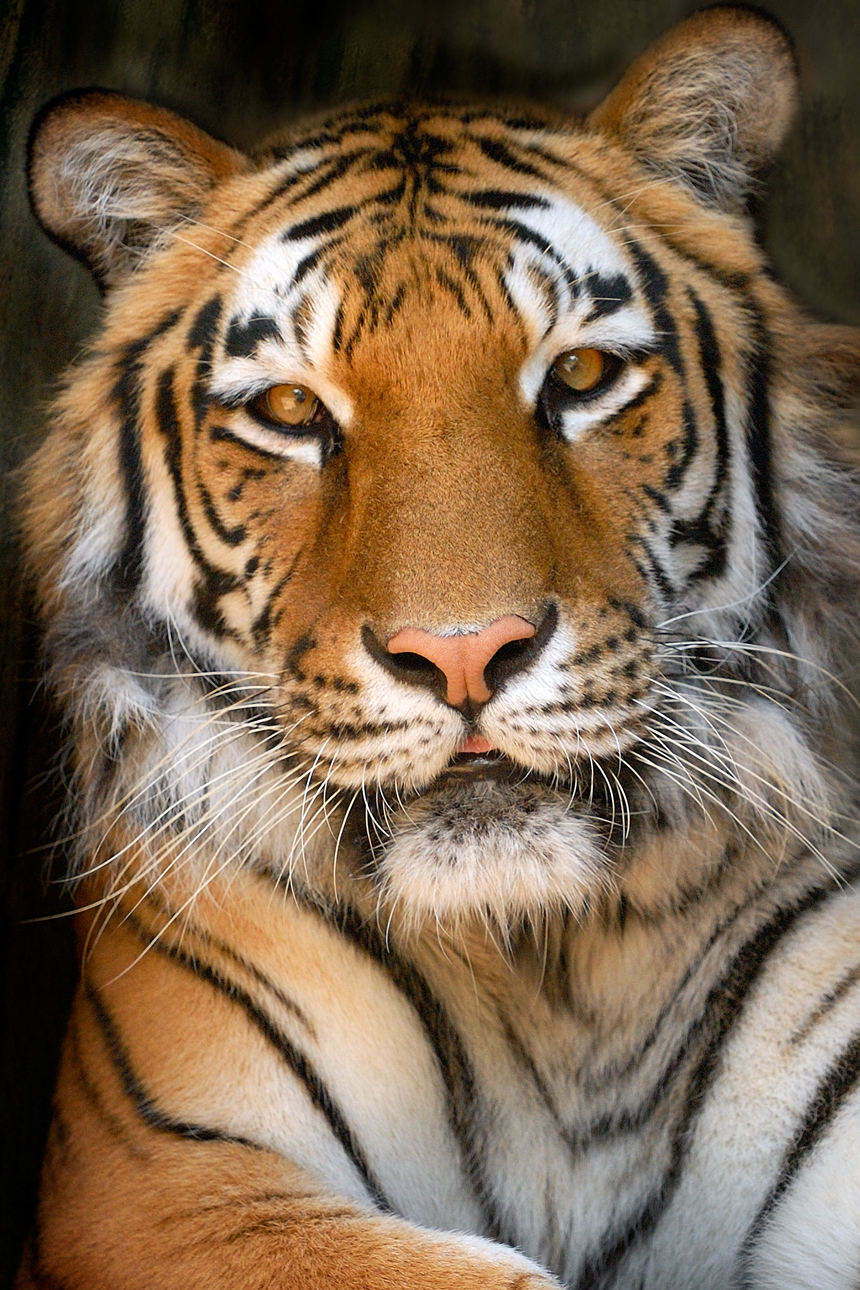 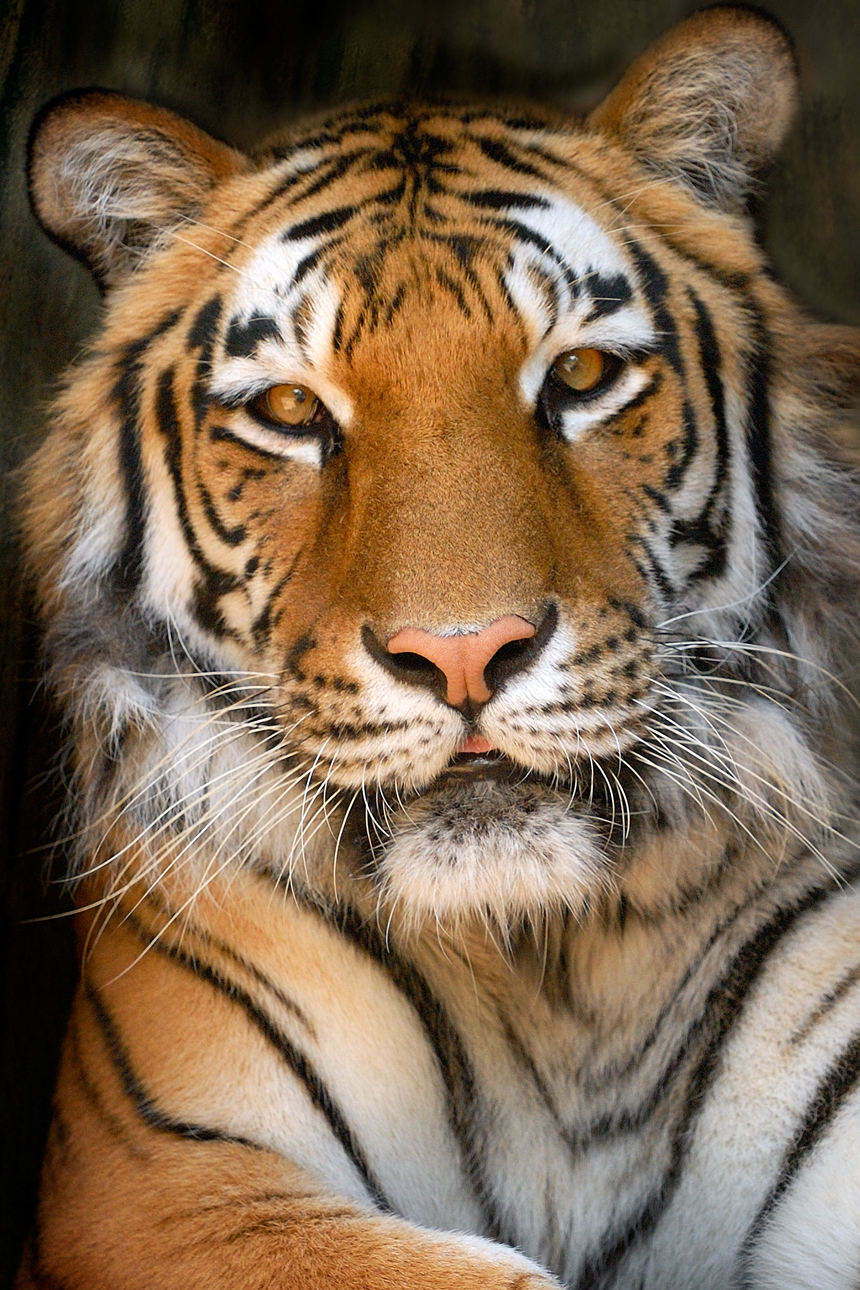 SUNDAYMONDAYTUESDAYWEDNESDAYTHURSDAYFRIDAYSATURDAY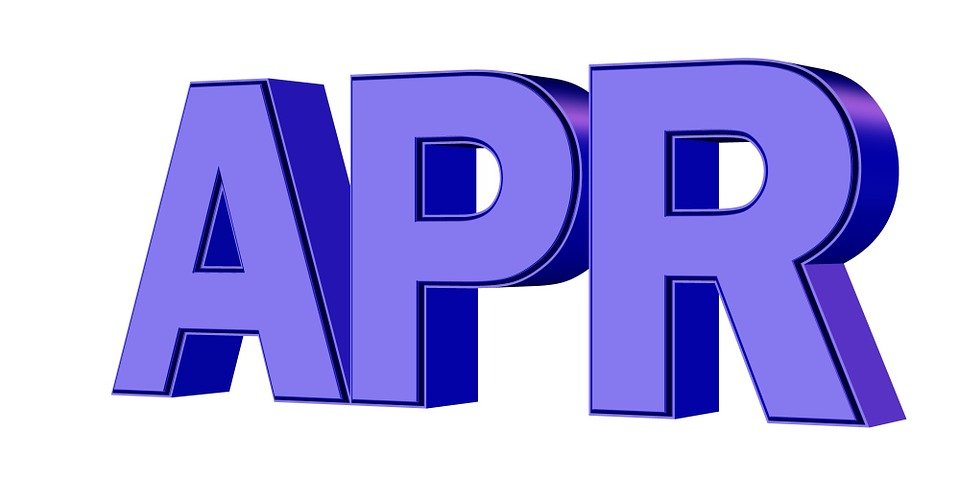 April 1Breakfast PizzaJuiceMilkApril 2 No SchoolOffer verses serve -Students must take3 of 5 items to count as a lunch & one must be a fruit or vegetable.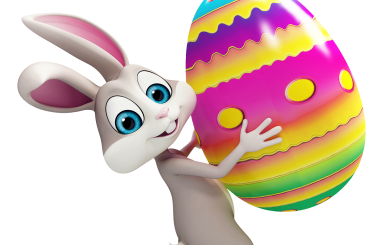 April 5No SchoolApril 6Sausage Egg & CheeseSandwichJuiceMilkApril 7Cereal MuffinJuiceMilkApril 8Breakfast PizzaJuiceMilkApril 9CerealMuffinJuiceMilkMenu subject to changeApril 12French ToastSticksJuiceMilkApril 13 Sausage Egg & CheeseSandwichJuiceMilkApril 14CerealMuffinJuiceMilkApril 15Breakfast PizzaJuiceMilkApril 16CerealMuffinJuice Milk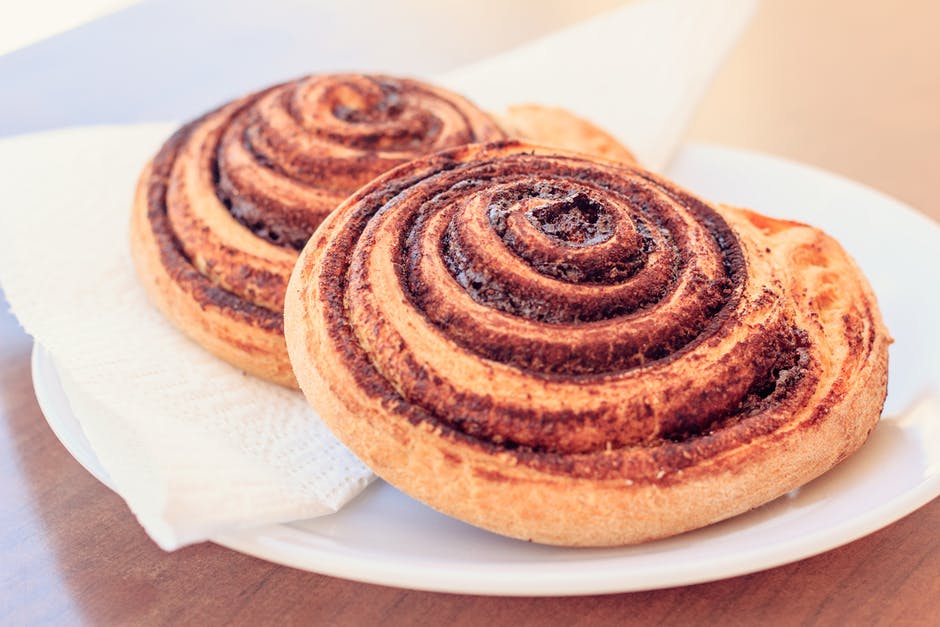 April 19French ToastSticksJuiceMilkApril 20Sausage Egg & CheeseSandwichJuiceMilkApril 21 Cereal MuffinJuiceMilkApril 22Breakfast PizzaJuiceMilkApril 23CerealMuffinJuice MilkHigh School BreakfastFREEMilk - .50No breakfast on two hour delaysApril 26French ToastSticksJuiceMilkApril 27Sausage Egg & CheeseSandwichJuiceMilkApril 28Cereal MuffinJuiceMilkApril 29Breakfast PizzaJuiceMilkApril 30CerealMuffinJuice MilkAll Meals areserved with 1% milk, fat free chocolate, fat free vanilla, fat free strawberry and skim